Anexo 11 - Elementos obrigatórios no orçamento da Internet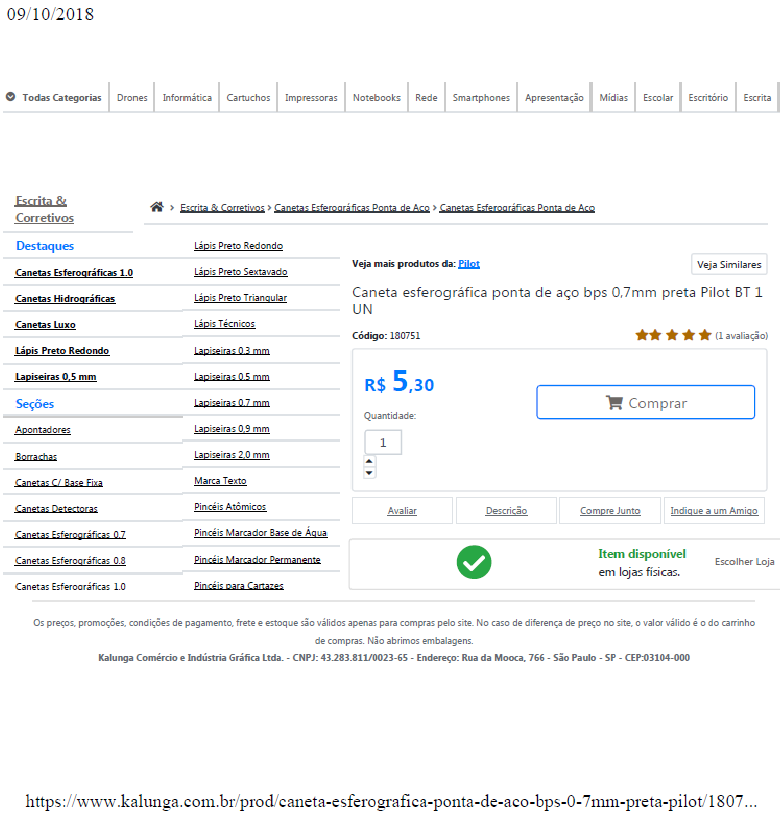 Observação: Não é permitido orçamento do mercado livre, olx, peixe urbano e demais sites de comunidade de compra/venda, com anúncio feito por usuários.